$20,000.00HEPPER-QUENZER913 6TH AVE WEST, MOBRIDGEMOBRIDGE NWTS 1ST ADDITION LOTS 4 & 5 BLOCK 6RECORD #5938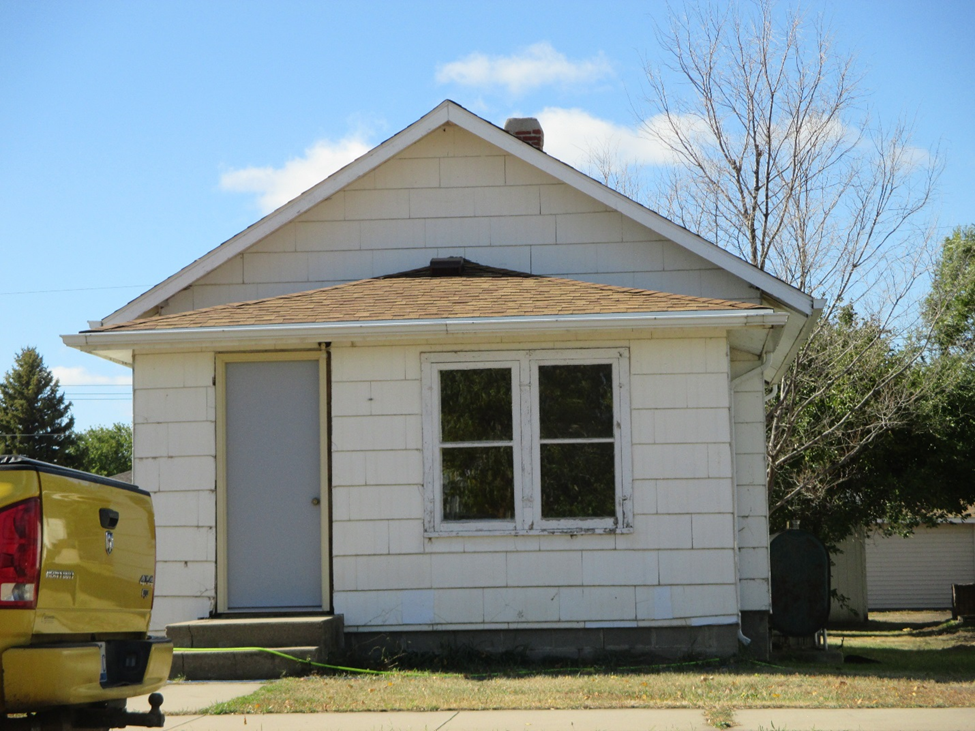 LOT SIZE 91 X 140                                                          GROUND FLOOR 558 SQ FTSINGLE FAMILY                                                               BASEMENT 558 SQ FTONE STORY                                                              1 BEDROOM 1 BATH 5 FIXTURESAVERAGE QUALITY AND CONDITION                        DETACHED GARAGE 558 SQ FTCENTRAL AIR FUEL OIL                                                  SOLID WALL PORCH 236 SQ FT2014-ROOF POOR,EASEMENT WINDOWS-TRIM POORBLOCK FOUNDATION/POURED FOUNDATIONSLATE SIDING-FAIR, SHED-POORSOLD ON 9/27/16 FOR $20,000 BOOK 16 PAGE 730               RECORD #5938ASSESSED IN 2016 AT $29,850; IN 2012 AT $21,040                                               SOLD ON 8/23/16 FOR $15,000 BOOK 16 PAGE 657                                               SOLD IN 2008 FOR $15,000 BOOK 08 PAGE 438